Kayseri Şehir Hastanesi BaşhekimliğineEkte sunmuş olduğum ……... yılı  bilimsel  çalışmalarımın  Sağlık  Bakanlığı  Döner  Sermaye yönetmeliğinin 4.maddesinin “c” bendine göre değerlendirilmesini bilgilerinize arz ederim.……/…../…….…….. YILI YAYIN LİSTESİ	Maaş no:Sicil No:AD-SOYAD: KLİNİK:                                                                                                                                Kayseri Şehir Hastanesi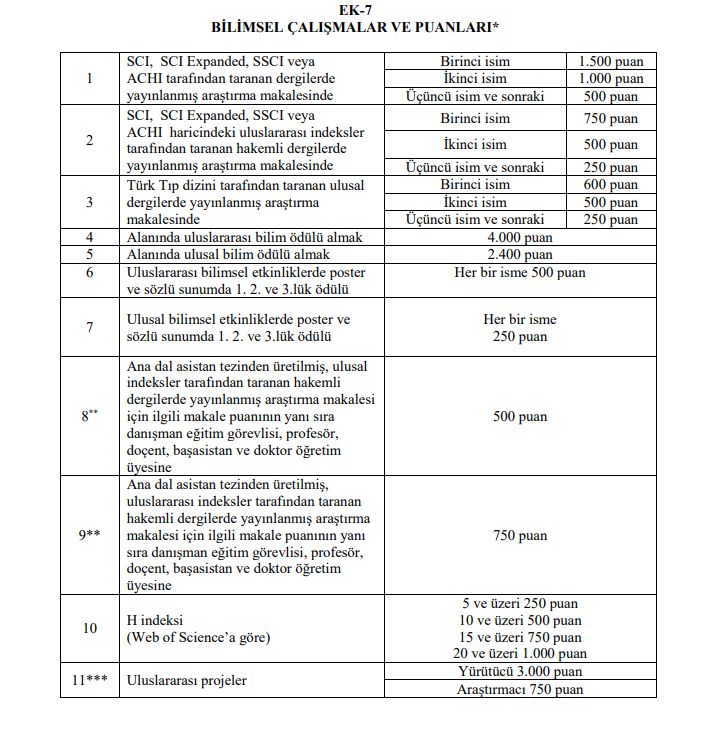 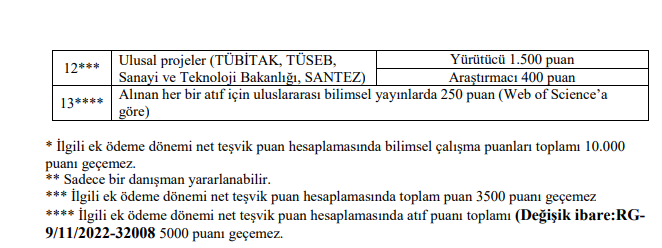 SCI VE SCI EXPANDED’DA YAYINLANMIŞ ARAŞTIRMA MAKALESİSCI VE SCI EXPANDED’DA YAYINLANMIŞ ARAŞTIRMA MAKALESİSCI VE SCI EXPANDED’DA YAYINLANMIŞ ARAŞTIRMA MAKALESİSCI VE SCI EXPANDED’DA YAYINLANMIŞ ARAŞTIRMA MAKALESİSCI VE SCI EXPANDED’DA YAYINLANMIŞ ARAŞTIRMA MAKALESİSCI VE SCI EXPANDED’DA YAYINLANMIŞ ARAŞTIRMA MAKALESİSCI VE SCI EXPANDED’DA YAYINLANMIŞ ARAŞTIRMA MAKALESİSCI VE SCI EXPANDED’DA YAYINLANMIŞ ARAŞTIRMA MAKALESİSCI VE SCI EXPANDED’DA YAYINLANMIŞ ARAŞTIRMA MAKALESİSCI VE SCI EXPANDED’DA YAYINLANMIŞ ARAŞTIRMA MAKALESİSCI VE SCI EXPANDED’DA YAYINLANMIŞ ARAŞTIRMA MAKALESİSCI VE SCI EXPANDED’DA YAYINLANMIŞ ARAŞTIRMA MAKALESİYAZARLARMAKALE ADIMAKALE ADIMAKALE ADIMAKALE ADIMAKALE ADIDERGİ KÜNYESİDERGİ KÜNYESİDERGİ KÜNYESİDERGİ KÜNYESİDERGİ KÜNYESİPUANSCI VE SCI EXPANDED DIŞI ULUSLARARASI HAKEMLİ DERGİLERDE YAYINLANMIŞ ARAŞTIRMA MAKALESİSCI VE SCI EXPANDED DIŞI ULUSLARARASI HAKEMLİ DERGİLERDE YAYINLANMIŞ ARAŞTIRMA MAKALESİSCI VE SCI EXPANDED DIŞI ULUSLARARASI HAKEMLİ DERGİLERDE YAYINLANMIŞ ARAŞTIRMA MAKALESİSCI VE SCI EXPANDED DIŞI ULUSLARARASI HAKEMLİ DERGİLERDE YAYINLANMIŞ ARAŞTIRMA MAKALESİSCI VE SCI EXPANDED DIŞI ULUSLARARASI HAKEMLİ DERGİLERDE YAYINLANMIŞ ARAŞTIRMA MAKALESİSCI VE SCI EXPANDED DIŞI ULUSLARARASI HAKEMLİ DERGİLERDE YAYINLANMIŞ ARAŞTIRMA MAKALESİSCI VE SCI EXPANDED DIŞI ULUSLARARASI HAKEMLİ DERGİLERDE YAYINLANMIŞ ARAŞTIRMA MAKALESİSCI VE SCI EXPANDED DIŞI ULUSLARARASI HAKEMLİ DERGİLERDE YAYINLANMIŞ ARAŞTIRMA MAKALESİSCI VE SCI EXPANDED DIŞI ULUSLARARASI HAKEMLİ DERGİLERDE YAYINLANMIŞ ARAŞTIRMA MAKALESİSCI VE SCI EXPANDED DIŞI ULUSLARARASI HAKEMLİ DERGİLERDE YAYINLANMIŞ ARAŞTIRMA MAKALESİSCI VE SCI EXPANDED DIŞI ULUSLARARASI HAKEMLİ DERGİLERDE YAYINLANMIŞ ARAŞTIRMA MAKALESİSCI VE SCI EXPANDED DIŞI ULUSLARARASI HAKEMLİ DERGİLERDE YAYINLANMIŞ ARAŞTIRMA MAKALESİYAZARLARMAKALE ADIMAKALE ADIMAKALE ADIMAKALE ADIMAKALE ADIDERGİ KÜNYESİDERGİ KÜNYESİDERGİ KÜNYESİDERGİ KÜNYESİDERGİ KÜNYESİPUANTÜRK TIP DİZİNİ TARAFINDAN TARANAN ULUSAL DERGİLERDE YAYINLANMIŞ ARAŞTIRMA MAKALESİTÜRK TIP DİZİNİ TARAFINDAN TARANAN ULUSAL DERGİLERDE YAYINLANMIŞ ARAŞTIRMA MAKALESİTÜRK TIP DİZİNİ TARAFINDAN TARANAN ULUSAL DERGİLERDE YAYINLANMIŞ ARAŞTIRMA MAKALESİTÜRK TIP DİZİNİ TARAFINDAN TARANAN ULUSAL DERGİLERDE YAYINLANMIŞ ARAŞTIRMA MAKALESİTÜRK TIP DİZİNİ TARAFINDAN TARANAN ULUSAL DERGİLERDE YAYINLANMIŞ ARAŞTIRMA MAKALESİTÜRK TIP DİZİNİ TARAFINDAN TARANAN ULUSAL DERGİLERDE YAYINLANMIŞ ARAŞTIRMA MAKALESİTÜRK TIP DİZİNİ TARAFINDAN TARANAN ULUSAL DERGİLERDE YAYINLANMIŞ ARAŞTIRMA MAKALESİTÜRK TIP DİZİNİ TARAFINDAN TARANAN ULUSAL DERGİLERDE YAYINLANMIŞ ARAŞTIRMA MAKALESİTÜRK TIP DİZİNİ TARAFINDAN TARANAN ULUSAL DERGİLERDE YAYINLANMIŞ ARAŞTIRMA MAKALESİTÜRK TIP DİZİNİ TARAFINDAN TARANAN ULUSAL DERGİLERDE YAYINLANMIŞ ARAŞTIRMA MAKALESİTÜRK TIP DİZİNİ TARAFINDAN TARANAN ULUSAL DERGİLERDE YAYINLANMIŞ ARAŞTIRMA MAKALESİTÜRK TIP DİZİNİ TARAFINDAN TARANAN ULUSAL DERGİLERDE YAYINLANMIŞ ARAŞTIRMA MAKALESİYAZARLARMAKALE ADIMAKALE ADIMAKALE ADIMAKALE ADIMAKALE ADIDERGİ KÜNYESİDERGİ KÜNYESİDERGİ KÜNYESİDERGİ KÜNYESİDERGİ KÜNYESİPUANALANINDA ULUSLARARASI BİLİM ÖDÜLÜALANINDA ULUSLARARASI BİLİM ÖDÜLÜALANINDA ULUSLARARASI BİLİM ÖDÜLÜALANINDA ULUSLARARASI BİLİM ÖDÜLÜALANINDA ULUSLARARASI BİLİM ÖDÜLÜALANINDA ULUSLARARASI BİLİM ÖDÜLÜALANINDA ULUSLARARASI BİLİM ÖDÜLÜALANINDA ULUSLARARASI BİLİM ÖDÜLÜALANINDA ULUSLARARASI BİLİM ÖDÜLÜALANINDA ULUSLARARASI BİLİM ÖDÜLÜALANINDA ULUSLARARASI BİLİM ÖDÜLÜALANINDA ULUSLARARASI BİLİM ÖDÜLÜYAZARLARMAKALE ADIMAKALE ADIMAKALE ADIMAKALE ADIMAKALE ADIÖDÜL KÜNYESİ ÖDÜL KÜNYESİ ÖDÜL KÜNYESİ ÖDÜL KÜNYESİ ÖDÜL KÜNYESİ PUANALANINDA ULUSAL BİLİM ÖDÜLÜALANINDA ULUSAL BİLİM ÖDÜLÜALANINDA ULUSAL BİLİM ÖDÜLÜALANINDA ULUSAL BİLİM ÖDÜLÜALANINDA ULUSAL BİLİM ÖDÜLÜALANINDA ULUSAL BİLİM ÖDÜLÜALANINDA ULUSAL BİLİM ÖDÜLÜALANINDA ULUSAL BİLİM ÖDÜLÜALANINDA ULUSAL BİLİM ÖDÜLÜALANINDA ULUSAL BİLİM ÖDÜLÜALANINDA ULUSAL BİLİM ÖDÜLÜALANINDA ULUSAL BİLİM ÖDÜLÜYAZARLARMAKALE ADIMAKALE ADIMAKALE ADIMAKALE ADIMAKALE ADIÖDÜL KÜNYESİ ÖDÜL KÜNYESİ ÖDÜL KÜNYESİ ÖDÜL KÜNYESİ ÖDÜL KÜNYESİ PUANULUSLARARASI BİLİMSEL ETKİNLİKLERDE POSTER VE SÖZLÜ SUNUMDA 1. 2 VE 3.LÜK ÖDÜLÜ ULUSLARARASI BİLİMSEL ETKİNLİKLERDE POSTER VE SÖZLÜ SUNUMDA 1. 2 VE 3.LÜK ÖDÜLÜ ULUSLARARASI BİLİMSEL ETKİNLİKLERDE POSTER VE SÖZLÜ SUNUMDA 1. 2 VE 3.LÜK ÖDÜLÜ ULUSLARARASI BİLİMSEL ETKİNLİKLERDE POSTER VE SÖZLÜ SUNUMDA 1. 2 VE 3.LÜK ÖDÜLÜ ULUSLARARASI BİLİMSEL ETKİNLİKLERDE POSTER VE SÖZLÜ SUNUMDA 1. 2 VE 3.LÜK ÖDÜLÜ ULUSLARARASI BİLİMSEL ETKİNLİKLERDE POSTER VE SÖZLÜ SUNUMDA 1. 2 VE 3.LÜK ÖDÜLÜ ULUSLARARASI BİLİMSEL ETKİNLİKLERDE POSTER VE SÖZLÜ SUNUMDA 1. 2 VE 3.LÜK ÖDÜLÜ ULUSLARARASI BİLİMSEL ETKİNLİKLERDE POSTER VE SÖZLÜ SUNUMDA 1. 2 VE 3.LÜK ÖDÜLÜ ULUSLARARASI BİLİMSEL ETKİNLİKLERDE POSTER VE SÖZLÜ SUNUMDA 1. 2 VE 3.LÜK ÖDÜLÜ ULUSLARARASI BİLİMSEL ETKİNLİKLERDE POSTER VE SÖZLÜ SUNUMDA 1. 2 VE 3.LÜK ÖDÜLÜ ULUSLARARASI BİLİMSEL ETKİNLİKLERDE POSTER VE SÖZLÜ SUNUMDA 1. 2 VE 3.LÜK ÖDÜLÜ ULUSLARARASI BİLİMSEL ETKİNLİKLERDE POSTER VE SÖZLÜ SUNUMDA 1. 2 VE 3.LÜK ÖDÜLÜ YAZARLARMAKALE ADIMAKALE ADIMAKALE ADIMAKALE ADIMAKALE ADIMAKALE ADIMAKALE ADIKONGRE KÜNYESİKONGRE KÜNYESİKONGRE KÜNYESİPUANULUSLARARASI BİLİMSEL ETKİNLİKLERDE POSTER VE SÖZLÜ SUNUMDA 1. 2 VE 3.LÜK ÖDÜLÜULUSLARARASI BİLİMSEL ETKİNLİKLERDE POSTER VE SÖZLÜ SUNUMDA 1. 2 VE 3.LÜK ÖDÜLÜULUSLARARASI BİLİMSEL ETKİNLİKLERDE POSTER VE SÖZLÜ SUNUMDA 1. 2 VE 3.LÜK ÖDÜLÜULUSLARARASI BİLİMSEL ETKİNLİKLERDE POSTER VE SÖZLÜ SUNUMDA 1. 2 VE 3.LÜK ÖDÜLÜULUSLARARASI BİLİMSEL ETKİNLİKLERDE POSTER VE SÖZLÜ SUNUMDA 1. 2 VE 3.LÜK ÖDÜLÜULUSLARARASI BİLİMSEL ETKİNLİKLERDE POSTER VE SÖZLÜ SUNUMDA 1. 2 VE 3.LÜK ÖDÜLÜULUSLARARASI BİLİMSEL ETKİNLİKLERDE POSTER VE SÖZLÜ SUNUMDA 1. 2 VE 3.LÜK ÖDÜLÜULUSLARARASI BİLİMSEL ETKİNLİKLERDE POSTER VE SÖZLÜ SUNUMDA 1. 2 VE 3.LÜK ÖDÜLÜULUSLARARASI BİLİMSEL ETKİNLİKLERDE POSTER VE SÖZLÜ SUNUMDA 1. 2 VE 3.LÜK ÖDÜLÜULUSLARARASI BİLİMSEL ETKİNLİKLERDE POSTER VE SÖZLÜ SUNUMDA 1. 2 VE 3.LÜK ÖDÜLÜULUSLARARASI BİLİMSEL ETKİNLİKLERDE POSTER VE SÖZLÜ SUNUMDA 1. 2 VE 3.LÜK ÖDÜLÜULUSLARARASI BİLİMSEL ETKİNLİKLERDE POSTER VE SÖZLÜ SUNUMDA 1. 2 VE 3.LÜK ÖDÜLÜYAZARLARMAKALE ADIMAKALE ADIMAKALE ADIMAKALE ADIMAKALE ADIMAKALE ADIMAKALE ADIKONGRE KÜNYESİKONGRE KÜNYESİKONGRE KÜNYESİPUANANA DAL ASİSTAL TEZİNDEN ÜRETİLMİŞ, ULUSAL İNDEKSLER TARAFINDAN TARANAN HAKEMLİ DERGİLERDE YAYINLANMIŞ İLGİLİ MAKALE PUANININ YANI SIRA DANIŞMAN EĞİTİM GÖREVLİSİANA DAL ASİSTAL TEZİNDEN ÜRETİLMİŞ, ULUSAL İNDEKSLER TARAFINDAN TARANAN HAKEMLİ DERGİLERDE YAYINLANMIŞ İLGİLİ MAKALE PUANININ YANI SIRA DANIŞMAN EĞİTİM GÖREVLİSİANA DAL ASİSTAL TEZİNDEN ÜRETİLMİŞ, ULUSAL İNDEKSLER TARAFINDAN TARANAN HAKEMLİ DERGİLERDE YAYINLANMIŞ İLGİLİ MAKALE PUANININ YANI SIRA DANIŞMAN EĞİTİM GÖREVLİSİANA DAL ASİSTAL TEZİNDEN ÜRETİLMİŞ, ULUSAL İNDEKSLER TARAFINDAN TARANAN HAKEMLİ DERGİLERDE YAYINLANMIŞ İLGİLİ MAKALE PUANININ YANI SIRA DANIŞMAN EĞİTİM GÖREVLİSİANA DAL ASİSTAL TEZİNDEN ÜRETİLMİŞ, ULUSAL İNDEKSLER TARAFINDAN TARANAN HAKEMLİ DERGİLERDE YAYINLANMIŞ İLGİLİ MAKALE PUANININ YANI SIRA DANIŞMAN EĞİTİM GÖREVLİSİANA DAL ASİSTAL TEZİNDEN ÜRETİLMİŞ, ULUSAL İNDEKSLER TARAFINDAN TARANAN HAKEMLİ DERGİLERDE YAYINLANMIŞ İLGİLİ MAKALE PUANININ YANI SIRA DANIŞMAN EĞİTİM GÖREVLİSİANA DAL ASİSTAL TEZİNDEN ÜRETİLMİŞ, ULUSAL İNDEKSLER TARAFINDAN TARANAN HAKEMLİ DERGİLERDE YAYINLANMIŞ İLGİLİ MAKALE PUANININ YANI SIRA DANIŞMAN EĞİTİM GÖREVLİSİANA DAL ASİSTAL TEZİNDEN ÜRETİLMİŞ, ULUSAL İNDEKSLER TARAFINDAN TARANAN HAKEMLİ DERGİLERDE YAYINLANMIŞ İLGİLİ MAKALE PUANININ YANI SIRA DANIŞMAN EĞİTİM GÖREVLİSİANA DAL ASİSTAL TEZİNDEN ÜRETİLMİŞ, ULUSAL İNDEKSLER TARAFINDAN TARANAN HAKEMLİ DERGİLERDE YAYINLANMIŞ İLGİLİ MAKALE PUANININ YANI SIRA DANIŞMAN EĞİTİM GÖREVLİSİANA DAL ASİSTAL TEZİNDEN ÜRETİLMİŞ, ULUSAL İNDEKSLER TARAFINDAN TARANAN HAKEMLİ DERGİLERDE YAYINLANMIŞ İLGİLİ MAKALE PUANININ YANI SIRA DANIŞMAN EĞİTİM GÖREVLİSİANA DAL ASİSTAL TEZİNDEN ÜRETİLMİŞ, ULUSAL İNDEKSLER TARAFINDAN TARANAN HAKEMLİ DERGİLERDE YAYINLANMIŞ İLGİLİ MAKALE PUANININ YANI SIRA DANIŞMAN EĞİTİM GÖREVLİSİANA DAL ASİSTAL TEZİNDEN ÜRETİLMİŞ, ULUSAL İNDEKSLER TARAFINDAN TARANAN HAKEMLİ DERGİLERDE YAYINLANMIŞ İLGİLİ MAKALE PUANININ YANI SIRA DANIŞMAN EĞİTİM GÖREVLİSİYAZARLARMAKALE ADIMAKALE ADIMAKALE ADIMAKALE ADIMAKALE ADIMAKALE ADIMAKALE ADIMAKALE ADIDERGİ KÜNYESİDERGİ KÜNYESİPUANANA DAL ASİSTAL TEZİNDEN ÜRETİLMİŞ, ULUSLARARASI İNDEKSLER TARAFINDAN TARANAN HAKEMLİ DERGİLERDE YAYINLANMIŞ İLGİLİ MAKALE PUANININ YANI SIRA DANIŞMAN EĞİTİM GÖREVLİSİANA DAL ASİSTAL TEZİNDEN ÜRETİLMİŞ, ULUSLARARASI İNDEKSLER TARAFINDAN TARANAN HAKEMLİ DERGİLERDE YAYINLANMIŞ İLGİLİ MAKALE PUANININ YANI SIRA DANIŞMAN EĞİTİM GÖREVLİSİANA DAL ASİSTAL TEZİNDEN ÜRETİLMİŞ, ULUSLARARASI İNDEKSLER TARAFINDAN TARANAN HAKEMLİ DERGİLERDE YAYINLANMIŞ İLGİLİ MAKALE PUANININ YANI SIRA DANIŞMAN EĞİTİM GÖREVLİSİANA DAL ASİSTAL TEZİNDEN ÜRETİLMİŞ, ULUSLARARASI İNDEKSLER TARAFINDAN TARANAN HAKEMLİ DERGİLERDE YAYINLANMIŞ İLGİLİ MAKALE PUANININ YANI SIRA DANIŞMAN EĞİTİM GÖREVLİSİANA DAL ASİSTAL TEZİNDEN ÜRETİLMİŞ, ULUSLARARASI İNDEKSLER TARAFINDAN TARANAN HAKEMLİ DERGİLERDE YAYINLANMIŞ İLGİLİ MAKALE PUANININ YANI SIRA DANIŞMAN EĞİTİM GÖREVLİSİANA DAL ASİSTAL TEZİNDEN ÜRETİLMİŞ, ULUSLARARASI İNDEKSLER TARAFINDAN TARANAN HAKEMLİ DERGİLERDE YAYINLANMIŞ İLGİLİ MAKALE PUANININ YANI SIRA DANIŞMAN EĞİTİM GÖREVLİSİANA DAL ASİSTAL TEZİNDEN ÜRETİLMİŞ, ULUSLARARASI İNDEKSLER TARAFINDAN TARANAN HAKEMLİ DERGİLERDE YAYINLANMIŞ İLGİLİ MAKALE PUANININ YANI SIRA DANIŞMAN EĞİTİM GÖREVLİSİANA DAL ASİSTAL TEZİNDEN ÜRETİLMİŞ, ULUSLARARASI İNDEKSLER TARAFINDAN TARANAN HAKEMLİ DERGİLERDE YAYINLANMIŞ İLGİLİ MAKALE PUANININ YANI SIRA DANIŞMAN EĞİTİM GÖREVLİSİANA DAL ASİSTAL TEZİNDEN ÜRETİLMİŞ, ULUSLARARASI İNDEKSLER TARAFINDAN TARANAN HAKEMLİ DERGİLERDE YAYINLANMIŞ İLGİLİ MAKALE PUANININ YANI SIRA DANIŞMAN EĞİTİM GÖREVLİSİANA DAL ASİSTAL TEZİNDEN ÜRETİLMİŞ, ULUSLARARASI İNDEKSLER TARAFINDAN TARANAN HAKEMLİ DERGİLERDE YAYINLANMIŞ İLGİLİ MAKALE PUANININ YANI SIRA DANIŞMAN EĞİTİM GÖREVLİSİANA DAL ASİSTAL TEZİNDEN ÜRETİLMİŞ, ULUSLARARASI İNDEKSLER TARAFINDAN TARANAN HAKEMLİ DERGİLERDE YAYINLANMIŞ İLGİLİ MAKALE PUANININ YANI SIRA DANIŞMAN EĞİTİM GÖREVLİSİANA DAL ASİSTAL TEZİNDEN ÜRETİLMİŞ, ULUSLARARASI İNDEKSLER TARAFINDAN TARANAN HAKEMLİ DERGİLERDE YAYINLANMIŞ İLGİLİ MAKALE PUANININ YANI SIRA DANIŞMAN EĞİTİM GÖREVLİSİYAZARLARYAZARLARYAZARLARYAZARLARMAKALE ADIMAKALE ADIMAKALE ADIDERGİ KÜNYESİDERGİ KÜNYESİDERGİ KÜNYESİDERGİ KÜNYESİPUAN H İNDEKSİ (Web of Science’a Göre) H İNDEKSİ (Web of Science’a Göre) H İNDEKSİ (Web of Science’a Göre) H İNDEKSİ (Web of Science’a Göre) H İNDEKSİ (Web of Science’a Göre) H İNDEKSİ (Web of Science’a Göre) H İNDEKSİ (Web of Science’a Göre) H İNDEKSİ (Web of Science’a Göre) H İNDEKSİ (Web of Science’a Göre) H İNDEKSİ (Web of Science’a Göre) H İNDEKSİ (Web of Science’a Göre) H İNDEKSİ (Web of Science’a Göre)İNDEKS DEĞERİİNDEKS DEĞERİİNDEKS DEĞERİİNDEKS DEĞERİİNDEKS DEĞERİİNDEKS DEĞERİİNDEKS DEĞERİİNDEKS DEĞERİİNDEKS DEĞERİİNDEKS DEĞERİİNDEKS DEĞERİPUANULUSLARARASI PROJELER ULUSLARARASI PROJELER ULUSLARARASI PROJELER ULUSLARARASI PROJELER ULUSLARARASI PROJELER ULUSLARARASI PROJELER ULUSLARARASI PROJELER ULUSLARARASI PROJELER ULUSLARARASI PROJELER ULUSLARARASI PROJELER ULUSLARARASI PROJELER ULUSLARARASI PROJELER YAZARLARYAZARLARYAZARLARPROJE ADIPROJE ADIPROJE ADIPROJE ADIPROJE ADIPROJE ADIPROJE ADIPROJE KÜNYESİPUANULUSAL PROJELER (TÜBİTAK, TÜSEB, Sanayi Ve Teknoloji Bakanlığı, SANTEZ)ULUSAL PROJELER (TÜBİTAK, TÜSEB, Sanayi Ve Teknoloji Bakanlığı, SANTEZ)ULUSAL PROJELER (TÜBİTAK, TÜSEB, Sanayi Ve Teknoloji Bakanlığı, SANTEZ)ULUSAL PROJELER (TÜBİTAK, TÜSEB, Sanayi Ve Teknoloji Bakanlığı, SANTEZ)ULUSAL PROJELER (TÜBİTAK, TÜSEB, Sanayi Ve Teknoloji Bakanlığı, SANTEZ)ULUSAL PROJELER (TÜBİTAK, TÜSEB, Sanayi Ve Teknoloji Bakanlığı, SANTEZ)ULUSAL PROJELER (TÜBİTAK, TÜSEB, Sanayi Ve Teknoloji Bakanlığı, SANTEZ)ULUSAL PROJELER (TÜBİTAK, TÜSEB, Sanayi Ve Teknoloji Bakanlığı, SANTEZ)ULUSAL PROJELER (TÜBİTAK, TÜSEB, Sanayi Ve Teknoloji Bakanlığı, SANTEZ)ULUSAL PROJELER (TÜBİTAK, TÜSEB, Sanayi Ve Teknoloji Bakanlığı, SANTEZ)ULUSAL PROJELER (TÜBİTAK, TÜSEB, Sanayi Ve Teknoloji Bakanlığı, SANTEZ)ULUSAL PROJELER (TÜBİTAK, TÜSEB, Sanayi Ve Teknoloji Bakanlığı, SANTEZ)YAZARLARYAZARLARYAZARLARPROJE ADIPROJE ADIPROJE ADIPROJE ADIPROJE ADIPROJE ADIPROJE ADIPROJE KÜNYESİPUANATIFLAR (Web of Science’a Göre)ATIFLAR (Web of Science’a Göre)ATIFLAR (Web of Science’a Göre)ATIFLAR (Web of Science’a Göre)ATIFLAR (Web of Science’a Göre)ATIFLAR (Web of Science’a Göre)ATIFLAR (Web of Science’a Göre)ATIFLAR (Web of Science’a Göre)ATIFLAR (Web of Science’a Göre)ATIFLAR (Web of Science’a Göre)ATIFLAR (Web of Science’a Göre)ATIFLAR (Web of Science’a Göre)ATIF ALAN YAYIN-1ATIF ALAN YAYIN-1ATIF ALAN YAYIN-1ATIF ALAN YAYIN-1ATIF ALAN YAYIN-1ATIF ALAN YAYIN-1ATIF ALAN YAYIN-1ATIF ALAN YAYIN-1ATIF ALAN YAYIN-1ATIF ALAN YAYIN-1ATIF ALAN YAYIN-1ATIF ALAN YAYIN-1YAZARLARYAZARLARYAZARLARYAZARLARMAKALE ADIMAKALE ADIMAKALE ADIDERGİ KÜNYESİDERGİ KÜNYESİDERGİ KÜNYESİDERGİ KÜNYESİ-ATIFLAR--ATIFLAR--ATIFLAR--ATIFLAR--ATIFLAR--ATIFLAR--ATIFLAR--ATIFLAR--ATIFLAR--ATIFLAR--ATIFLAR--ATIFLAR-YAZARLARYAZARLARYAZARLARYAZARLARMAKALE ADIMAKALE ADIMAKALE ADIMAKALE ADIDERGİ KÜNYESİDERGİ KÜNYESİDERGİ KÜNYESİPUANATIF ALAN YAYIN-2ATIF ALAN YAYIN-2ATIF ALAN YAYIN-2ATIF ALAN YAYIN-2ATIF ALAN YAYIN-2ATIF ALAN YAYIN-2ATIF ALAN YAYIN-2ATIF ALAN YAYIN-2ATIF ALAN YAYIN-2ATIF ALAN YAYIN-2ATIF ALAN YAYIN-2ATIF ALAN YAYIN-2YAZARLARYAZARLARYAZARLARYAZARLARMAKALE ADIMAKALE ADIMAKALE ADIDERGİ KÜNYESİDERGİ KÜNYESİDERGİ KÜNYESİDERGİ KÜNYESİ-ATIFLAR--ATIFLAR--ATIFLAR--ATIFLAR--ATIFLAR--ATIFLAR--ATIFLAR--ATIFLAR--ATIFLAR--ATIFLAR--ATIFLAR--ATIFLAR-YAZARLARYAZARLARYAZARLARYAZARLARMAKALE ADIDERGİ KÜNYESİDERGİ KÜNYESİDERGİ KÜNYESİDERGİ KÜNYESİDERGİ KÜNYESİDERGİ KÜNYESİPUANATIF ALAN YAYIN-3ATIF ALAN YAYIN-3ATIF ALAN YAYIN-3ATIF ALAN YAYIN-3ATIF ALAN YAYIN-3ATIF ALAN YAYIN-3ATIF ALAN YAYIN-3ATIF ALAN YAYIN-3ATIF ALAN YAYIN-3ATIF ALAN YAYIN-3ATIF ALAN YAYIN-3ATIF ALAN YAYIN-3YAZARLARYAZARLARYAZARLARYAZARLARMAKALE ADIMAKALE ADIMAKALE ADIDERGİ KÜNYESİDERGİ KÜNYESİDERGİ KÜNYESİDERGİ KÜNYESİ-ATIFLAR--ATIFLAR--ATIFLAR--ATIFLAR--ATIFLAR--ATIFLAR--ATIFLAR--ATIFLAR--ATIFLAR--ATIFLAR--ATIFLAR--ATIFLAR-YAZARLARYAZARLARYAZARLARYAZARLARMAKALE ADIMAKALE ADIMAKALE ADIMAKALE ADIDERGİ KÜNYESİDERGİ KÜNYESİDERGİ KÜNYESİPUANATIF ALAN YAYIN-4ATIF ALAN YAYIN-4ATIF ALAN YAYIN-4ATIF ALAN YAYIN-4ATIF ALAN YAYIN-4ATIF ALAN YAYIN-4ATIF ALAN YAYIN-4ATIF ALAN YAYIN-4ATIF ALAN YAYIN-4ATIF ALAN YAYIN-4ATIF ALAN YAYIN-4ATIF ALAN YAYIN-4YAZARLARYAZARLARYAZARLARYAZARLARMAKALE ADIMAKALE ADIMAKALE ADIDERGİ KÜNYESİDERGİ KÜNYESİDERGİ KÜNYESİDERGİ KÜNYESİ-ATIFLAR--ATIFLAR--ATIFLAR--ATIFLAR--ATIFLAR--ATIFLAR--ATIFLAR--ATIFLAR--ATIFLAR--ATIFLAR--ATIFLAR--ATIFLAR-YAZARLARYAZARLARMAKALE ADIMAKALE ADIMAKALE ADIMAKALE ADIMAKALE ADIMAKALE ADIDERGİ KÜNYESİDERGİ KÜNYESİDERGİ KÜNYESİPUANTOPLAM PUANTOPLAM PUAN